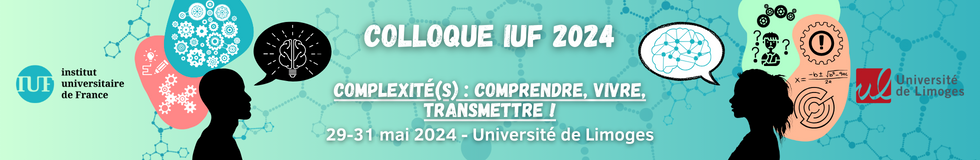 Inscription Colloque Complexité(s) : comprendre, vivre, transmettre !Université de Limoges et Institut universitaire de FranceConseil Régional - Région Nouvelle-Aquitaine - Maison de Limoges27 Bd de la Corderie 1, 87000 Limoges(* : Champs obligatoires)Le colloque de l'IUF est entièrement financé par les organisateurs et leurs sponsors. Il est ouvert à tous les membres de l'IUF. Il n'est demandé aucun frais aux participants. L'inscription comprend la participation à toutes les séances du colloque, aux pauses café et déjeuner, et au dîner de gala. Seuls les frais de déplacements et d'hébergements sont à la charge des participants.Le colloque est ouvert au public sur inscription gratuitement (dans la limite des places disponibles) et cette inscription inclut les pauses café et les repas du midi. L’inscription est à envoyer par email à : delia.arnaud-cormos@unilim.frAdresse mail * :Nom * :Prénom * :Téléphone :Laboratoire * :Établissement d'appartenance * :Membre IUF (rayer l’option inutile) : OUI NONParticipation au colloqueMercredi 29 Mai (rayer l’option inutile) : OUI NONRepas du midi :OUI NONJeudi 30 Mai matin (rayer l’option inutile) : OUI NONRepas du midi :OUI NONVendredi 31 Mai matin (rayer l’option inutile) : OUI NONRepas du midi :OUI NONParticipation à l’Assemblée générale de l’IUF et à la visite du Scientibus (réservées au membres IUF, rayer l’option inutile) :OUI NONParticipation au dîner de gala * (réservée au membres IUF et aux invités, rayer l’option inutile) :OUI NON